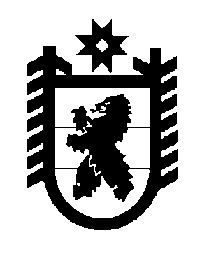 Российская Федерация Республика Карелия    ПРАВИТЕЛЬСТВО РЕСПУБЛИКИ КАРЕЛИЯРАСПОРЯЖЕНИЕ                                  от 16 сентября 2014 года № 595р-Пг. Петрозаводск В целях организации работы по реализации на территории Республики Карелия постановления Правительства Российской Федерации от 25 декабря 2009 года № 1088 «О государственной автоматизированной информационной системе «Управление»:1. Утвердить прилагаемые:Перечень должностных лиц, ответственных за предоставление данных в государственную автоматизированную информационную систему «Управление» (далее – система «Управление»);Перечень должностных лиц, наделенных правом доступа к информации системы «Управление»;Перечень должностных лиц, ответственных за техническое обеспечение работы с системой «Управление».2. Определить ответственным за организацию работы с системой «Управление» Чмиля Валентина Яковлевича – заместителя Главы Республики Карелия – Министра экономического развития Республики Карелия.3. Признать утратившими силу: распоряжение Правительства Республики Карелия от 13 сентября 2013 года № 627р-П (Собрание законодательства Республики Карелия, 2013, № 9, ст. 1677); пункт 11 распоряжения Правительства Республики Карелия от 16 мая 2014 года № 261р-П.
           ГлаваРеспублики Карелия					              А.П. ХудилайненУтвержденраспоряжением Правительства 
                                                                            Республики Карелияот 16 сентября 2014 года № 595р-ППеречень 
должностных лиц, ответственных за предоставление данных 
в государственную автоматизированную информационнуюсистему «Управление»Утвержденраспоряжением Правительства 
                                                                                Республики Карелияот 16 сентября 2014 года № 595р-ППЕРЕЧЕНЬдолжностных лиц, наделенных правом доступа к информациигосударственной автоматизированной информационнойсистемы «Управление»Утвержденраспоряжением Правительства Республики Карелияот 16 сентября 2014 года № 595р-ППЕРЕЧЕНЬдолжностных лиц, ответственных за техническое обеспечениеработы с государственной автоматизированной информационнойсистемой «Управление»________________№п/пНаименование органа исполнительной власти Республики КарелияФамилия, имя, отчество 
(при наличии) должностного лица, ответствен-ного за предо-ставление данных в систему «Управление»Наименование должностиАдрес электронной почтыТелефон/факс1234561.Администрация Главы Республики КарелияБрун Галина Тойвовназаместитель Руководителяbrun@gov.karelia.ru(8142) 
79-93-102.Министерство здравоохранения и социального раз-вития Республики КарелияБаскин Вадим Аркадьевичзаместитель Министраsocial@onego.ru(8142) 
79-29-00/
78-28-192.Министерство здравоохранения и социального раз-вития Республики КарелияГолубченко Анатолий Владимировичзаместитель Министраsocial@onego.ru(8142) 
79-29-00/
78-28-193.Министерство образования Республики КарелияАнтошина Елена Александровнапервый заместитель Министраantoshina@minedu.karelia.ru(8142) 
71-73-02/
78-53-244.Министерство культуры Республики КарелияДемидова Наталья Валерьевназаместитель Министраdemidova@ mincult.karelia.ru(8142) 
78-55-015.Министерство сельского, рыбно-го и охотничьего хозяйства Республики КарелияСаламатин Александр Вениаминовичпервый заместитель Министраsalamatin@mcx. karelia.ru(8142) 
78-51-91/
78-35-106.Министерство строительства, жилищно-комму-нального хозяй-ства и энергетики Республики КарелияСергеев Виталий Валентиновичзаместитель Министраminstroy@karelia.
ru(8142) 
78-52-18/
78-51-601234567.Министерство экономического развития Республики КарелияАлимпиев Сергей Вячеславовичзаместитель Министраalimpiev@
economy.onego.ru(8142) 
79-23-078.Министерство финансов Республики КарелияЛебедева Марина Евгеньевназаместитель Министраminfin@karelia.ru(8142) 
71-64-079.Министерство труда и занятости Республики КарелияКарапетов Гивий Людвиговичпервый заместитель Министраkarapetov@ czrk.onego.ru(8142) 
59-26-3910.Государственный комитет Республики Карелия по управ-лению государст-венным имущест-вом и организации закупокМаксимов Сергей Анатольевичпервый заместитель Председателяsamax@mppr.
karelia.ru(8142) 
78-47-9111.Государственный комитет Республики Карелия по разви-тию информацион-но-коммуника-ционных технологийЖданович Сергей Адамовичзаместитель Председателяsub@ikt.karelia.ru(8142) 
59-47-21 12.Управление ветеринарии Республики Карелия         Кузнецова Ирина Анатольевна  начальник Управления  kuznetsova@mcx.karelia.ru       (8142) 
76-97-59 №п/пНаименование органа исполнительной власти Республики КарелияФамилия, имя, отчество (при наличии) должностного лица, наделен-ного правом доступа к информации системы «Управление»Наименование должностиАдрес электронной почтыТелефон/факс1234561.Администрация Главы Республики КарелияТюфякина Наталия Сергеевнаначальник контрольно-ана-литического управленияtyufyakinans@gov.karelia.ru(8142) 79-93-371.Администрация Главы Республики КарелияСоколова Наталья Евгеньевназаместитель начальника контрольно-ана-литического управленияsokolovane@gov.karelia.ru(8142) 79-93-401.Администрация Главы Республики КарелияСавенко Марина Вячеславовнаглавный специа-лист контрольно-аналитического управленияsavenko@gov.
karelia.ru(8142) 79-93-651.Администрация Главы Республики КарелияКравчук Эльвира Людвиговнаконсультант контрольно-ана-литического управленияkravchukel@gov.
karelia.ru(8142) 79-94-882.Министерство здравоохранения и социального развития Республики КарелияУлич Валентина ВасильевнаМинистрsocial@onego.ru(8142) 79-29-00/78-28-192.Министерство здравоохранения и социального развития Республики КарелияКопошилова Ольга Сергеевнапервый заместитель Министраsocial@onego.ru(8142) 79-29-00/78-28-192.Министерство здравоохранения и социального развития Республики КарелияБаскин Вадим Аркадьевичзаместитель Министраsocial@onego.ru(8142) 79-29-00/78-28-192.Министерство здравоохранения и социального развития Республики КарелияГолубченко Анатолий Владимировичзаместитель Министраsocial@onego.ru(8142) 79-29-00/78-28-192.Министерство здравоохранения и социального развития Республики КарелияСоколова Ольга Александровназаместитель Министраsocial@onego.ru(8142) 79-29-00/78-28-192.Министерство здравоохранения и социального развития Республики КарелияКлименкова Маргарита Евгеньевназаместитель Министраsocial@onego.ru(8142) 79-29-00/78-28-19123456Михайлов Андрей Григорьевичначальник управления организации медицинской помощиmihailov@social.
onego.ru(8142) 79-29-05/78-28-19Зиновьев Алексей Викторовичначальник управления социальной поддержки и организации социального обслуживания населенияzinovjev@social.
onego.ru(8142) 79-29-10/78-28-19Петинов Михаил Валентиновичначальник управления правового, кад-рового обеспече-ния и организа-ционной работыpetinov@social.
onego.ru(8142) 79-29-06/78-28-19Мелентьева Ольга Сергеевнаначальник финансово-эко-номического управленияmelenteva@social.onego.ru(8142) 79-29-18/78-28-19Никитина Наталья Филипповнаначальник отдела мониторинга и анализа целевых программnikitina@social.
onego.ru(8142) 79-29-17/78-28-19Войтенко Татьяна Леонтьевнаначальник отдела развития инфор-мационно-ком-муникационных технологийtvoitenko@social.onego.ru(8142) 79-29-14/78-28-19Толкачев Александр Ивановичзаместитель начальника отдела развития информационно-коммуникацион-ных технологий alex@social.
onego.ru(8142) 79-29-94/78-28-19Фисенко Михаил Ивановичначальник отдела развития мате-риально-техни-ческой базы учрежденийfisenko@social.
onego.ru(8142) 79-29-49/78-28-19Исмагилова Елена Вячеславовнаначальник отдела формирования государственно-го заказаismagilova@social.onego.ru(8142) 79-29-25/78-28-19Тихоненко Иван Ивановичначальник отдела организации медицинской помощиtihonenko@social.onego.ru(8142) 78-23-25/78-28-19123456Кузьмичева Елена Тимофеевнаначальник отдела охраны материнства и детстваkuzmicheva@
social.onego.ru(8142) 79-29-07/78-28-19Порваль Елена Сергеевнаначальник отдела организации лекарственного обеспеченияporval@social.
onego.ru(8142) 79-29-20/78-28-19Ивоева Елена Валентиновнаначальник отдела лицензированияivoeva@social.
onego.ru(8142) 79-29-42/78-28-19Серба Елена Ивановнаначальник отдела реализации семейной поли-тики и органи-зации оздорови-тельного отдыха детейserba@social.
onego.ru(8142) 79-29-13/78-28-19Балалева Марина Феликсовнаначальник отдела опеки и социаль-ного обслужи-вания населенияbalaleva@social.
onego.ru (8142) 79-29-22/78-78-19Егорова Марианна Владимировнаначальник отдела социальной 
поддержки населенияegorova@social.
onego.ru(8142) 79-29-23/78-28-19Детков Алексей Валентиновичначальник отдела реализации социальной политики в жилищной сфереdetkov@social.
onego.ru(8142) 79-29-85/78-28-19Куртова Александра Евгеньевнаначальник отдела экономического анализа и планированияkurtova@social.
onego.ru(8142) 79-29-16/78-28-19Ватиска Татьяна Владимировнаначальник отдела управления финансамиvatiska@social.
onego.ru(8142) 79-29-64/78-28-19Матвеева Галина Юрьевнаначальник отдела государственных гарантий бес-платной меди-цинской помощиmatveeva@social.onego.ru(8142) 79-29-77/78-28-19Егоров Сергей Валентиновичначальник правового отделаegorov@social.
onego.ru(8142) 79-29-75/78-28-19Куракова Ольга Валентиновнаначальник отдела государственной службы и кадровkurakova@social.onego.ru(8142) 79-29-30/78-28-19Ширяев Сергей Николаевичначальник общего отделаshirjaev@social.
onego.ru(8142) 79-29-27/78-28-191234563.Министерство культуры Республики КарелияЛесонен Алексей Николаевичзаместитель Министраlesonen@mincult.karelia.ru(8142) 78-32-683.Министерство культуры Республики КарелияДемидова Наталья Валерьевназаместитель Министраdemidova@ mincult.karelia.ru(8142) 78-55-013.Министерство культуры Республики КарелияЛебедева Варвара Николаевназаместитель начальника отде-ла культурной политикиlebedeva@ mincult.karelia.ru(8142) 76-61-713.Министерство культуры Республики КарелияТомчик Анна Александровнаначальник отдела реализации проектов и программtomchik@ mincult.karelia.ru(8142) 78-55-073.Министерство культуры Республики КарелияАлипова Юлия Борисовнаначальник управления правового обе-спечения и охра-ны культурного наследияalipova@ mincult.karelia.ru(8142) 78-56-403.Министерство культуры Республики КарелияМелеева Арина Александровнаначальник отдела контроля в сфере охраны культур-ного наследия, музейного и архивного делаmeleeva@ mincult.karelia.ru(8142) 77-30-273.Министерство культуры Республики КарелияКуспак Светлана Олеговнаначальник отдела обеспечения сох-ранности объек-тов культурного наследияkuspak@ mincult.karelia.ru(8142) 78-56-403.Министерство культуры Республики КарелияФилимонова Ольга Александровнаначальник финансово-эко-номического отделаfilimonova@ mincult.karelia.ru(8142) 78-24-453.Министерство культуры Республики КарелияДейнега Таисия Викторовназаместитель начальника управления правового обес-печения и охра-ны культурного наследия – начальник отдела правовой работы, государственной службы и кадровdeinega@ mincult.karelia.ru(8142) 76-41-943.Министерство культуры Республики КарелияКостина Людмила Михайловназаместитель начальника финансово-эко-номического отделаkostina@ mincult.karelia.ru(8142) 78-48-71123456Гоккоев Павел Игоревичначальник отдела культурной политикиgokkoev@ mincult.karelia.ru(8142) 78-32-68Соловьева Елена Вячеславовнаначальник общего отделаsolovyova@ mincult.karelia.ru(8142) 76-41-924.Министерство образования Республики КарелияГольд Илья Михайловичначальник отдела организационно-го и норматив-ного обеспеченияono@minedu.
karelia.ru(8142) 
71-73-03/
78-53-244.Министерство образования Республики КарелияЛузгина Валентина Евгеньевнаначальник отдела экономического планирования, контроля и анализаpfo@minedu.
karelia.ru(8142) 
71-73-34/
71-73-084.Министерство образования Республики КарелияОблицова Евгения Васильевнаначальник отдела обеспечения комплексной безопасностиoks@minedu.
karelia.ru(8142) 
78-52-19/
78-53-244.Министерство образования Республики КарелияИноземцева Татьяна Николаевнаначальник отдела опеки и попечительстваopeka@minedu.
karelia.ru(8142) 
71-73-39/
78-53-244.Министерство образования Республики КарелияБалгачев Алексей Валериановичначальник управления развития образования – начальник отдела модернизации образованияbalgachev@
minedu.karelia.ru(8142) 71-73-074.Министерство образования Республики КарелияУтицына Марина Николаевнаначальник отдела специального, дополнительного образования и воспитанияutusyna@minedu.karelia.ru(8142) 
71-73-26/
71-73-074.Министерство образования Республики КарелияШамовнева Светлана Станиславовнаначальник отдела надзора за испол-нением законода-тельства в сфере образованияlicenzia@minedu.karelia.ru(8142) 
76-91-51/
76-91-414.Министерство образования Республики КарелияСелянкин МаксимСергеевич   заместитель начальника управления – начальник отдела надзора за испол-нением законода-тельства в сфере образованияmselyankin@
minedu.karelia.ru(8142) 
71-73-13 /
76-91-414.Министерство образования Республики КарелияБеляева Елена Станиславовна  начальник отдела государственной аккредитации и контроля каче-ства образованияteacherpfo@     minedu.karelia.ru(8142) 71-73-06 /76-91-41123456Алексеева Екатерина Сергеевнаначальник отдела лицензирования и лицензионного контроляalekseeva@
minedu.karelia.ru(8142) 76-80-11 /76-91-415.Министерство сельского, рыбного и охотничьего хозяйства Республики КарелияФилимонова Ольга Александровнаначальник отдела программ разви-тия сельско-хозяйственного производства и социального развития селаfilimonova@mcx.karelia.ru(8142) 
76-98-18/
78-35-106.Министерство труда и занятости Республики КарелияСкрыников Иван СеменовичМинистрskrynikov@czrk.
onego.ru(8142) 59-26-306.Министерство труда и занятости Республики КарелияКарапетов Гивий Людвиговичпервый заместитель Министраkarapetov@czrk.
onego.ru(8142) 59-26-396.Министерство труда и занятости Республики КарелияАнненков Михаил Вячеславовичзаместитель Министраannenkov@czrk.
onego.ru(8142) 59-26-276.Министерство труда и занятости Республики КарелияТорицына Наталья Анатольевназаместитель Министраtoricina@czrk. onego.ru(8142) 59-26-226.Министерство труда и занятости Республики КарелияРожкова Ирина Олеговнаначальник отдела трудовых отно-шений, оплаты труда и социаль-ного партнерстваrozhkova@czrk.
onego.ru(8142) 59-26-266.Министерство труда и занятости Республики КарелияКостриц Надежда Ивановназаместитель начальника отдела трудовых отношений, оплаты труда и социального партнерстваkostric@czrk.
onego.ru(8142) 59-26-266.Министерство труда и занятости Республики КарелияРыжих Мария Александровнаначальник отдела охраны труда и государственной экспертизы условий трудаryzhyh@czrk.
onego.ru(8142) 59-26-236.Министерство труда и занятости Республики КарелияАндреева Ирина Михайловнаначальник отдела по вопросам трудовой и внеш-ней трудовой миграцииandreeva@czrk.
onego.ru(8142) 59-28-686.Министерство труда и занятости Республики КарелияФролова Елена Евгеньевнаначальник отдела анализа рынка труда и социаль-ной поддержкиfrolova@czrk.
onego.ru(8142) 59-28-63123456Шумилова Татьяна Михайловнаглавный специалист отдела анализа рынка труда и социальной поддержкиshumilova@czrk.
onego.ru(8142) 59-28-64Прудникова Надежда Рюриковнаначальник отдела организации содействия трудоустройству и альтернатив-ной гражданской службыprudnikova@czrk.onego.ru(8142) 59-28-62Сокко Алевтина Александровнаначальник финансового отделаASokko@czrk.
onego.ru(8142) 59-28-607.Министерство финансов Республики КарелияАлексеев Олег Дмитриевичначальник отдела информатизации и защиты информацииalekseev@minfin.karelia.ru(8142) 71-64-447.Министерство финансов Республики КарелияКузнецов Роман Геннадьевичконсультант правового отделаjurist@minfin.
karelia.ru(8142) 71-64-407.Министерство финансов Республики КарелияПавилайнен Сергей Викторовичведущий специалист отдела доходовnalog@minfin.
karelia.ru(8142) 71-70-167.Министерство финансов Республики КарелияЩербанич Оксана Анатольевнаглавный специа-лист отдела государственно-го долгаgosdolg@minfin.
karelia.ru(8142) 71-64-797.Министерство финансов Республики КарелияСафронов Александр Александровичглавный специа-лист отдела бюджета Республики Карелия и взаимоотноше-ний с федераль-ным бюджетомsvod@minfin.
karelia.ru(8142) 71-64-327.Министерство финансов Республики КарелияХюрри Ольга Борисовнаведущий специа-лист отдела реформирования бюджетного процессаrefbud@minfin.
karelia.ru(8142) 71-70-347.Министерство финансов Республики КарелияКлимочкин Александр Константиновичведущий специа-лист отдела межбюджетных отношений с ор-ганами местного самоуправленияmbud@minfin.
karelia.ru(8142) 71-64-53123456Волкова Наталья Николаевнаглавный специа-лист отдела методологии бюджетного учета и консоли-дированной отчетности об исполнении бюджетаmetod@minfin.
karelia.ru(8142) 71-70-13Прокопкина Татьяна Геннадьевнаведущий специалист отдела исполне-ния сметыsmeta@minfin.
karelia.ru(8142) 71-70-43Рик Светлана Владимировнаведущий специа-лист отдела финансов орга-нов государст-венной власти и правоохрани-тельных органовgosap@minfin.
karelia.ru(8142) 71-70-24Дубровская Ирина Владимировнаведущий специа-лист  отдела учета исполне-ния бюджетаibud@minfin.
karelia.ru(8142) 71-70-21Ольховикова Светлана Валерьевнаглавный специа-лист  отдела финансов образования, культуры и спортаsockul@minfin.
karelia.ru(8142) 71-64-158.Министерство экономического развития Республики КарелияЧмиль Валентин ЯковлевичМинистрministr@
economy.onego.ru(8142) 79-23-008.Министерство экономического развития Республики КарелияМануйловСемен Николаевичзаместитель Министраmanuilov@ economy.onego.ru(8142) 79-23-058.Министерство экономического развития Республики КарелияКислов Дмитрий Сергеевичзаместитель Министраkislov@ economy.onego.ru(8142) 79-23-038.Министерство экономического развития Республики КарелияАлимпиев Сергей Вячеславовичзаместитель Министраalimpiev@ economy.onego.ru(8142) 79-23-078.Министерство экономического развития Республики КарелияСоловов Владимир Константиновичначальник отдела экономического анализа, про-грамм и оценки эффективности органов местного самоуправленияsolovov@
economy.onego.ru(8142) 79-23-06123456Вихарева Светлана Геннадьевнаначальник отдела прогноза, реали-зации Государст-венного плана подготовки управленческих кадров, финансов организаций и вопросов налого-обложенияvihareva@
economy.onego.ru(8142) 79-23-13Палкина Ольга Викторовнаначальник отдела развития пред-принимательст-ва, инноваций и поддержки инвесторовpalkina@
economy.onego.ru(8142) 79-23-17Сибиряков Константин Николаевичначальник отдела обрабатывающих производствsibiryakov@
economy.onego.ru(8142) 79-24-12Петухова Светлана Александровнаначальник отдела административ-ной реформыpetuhova@
economy.onego.ru(8142) 79-23-10Павлов Александр Борисовичначальник отдела международного сотрудничества и выставочно-яр-марочной деятельностиpavlov@economy.onego.ru(8142) 79-23-29Соловьева Галина Ивановнаначальник отдела торговой деятельности и лицензированияsolovieva@
economy.onego.ru(8142) 79-23-109.Министерство Республики Карелия по вопросам национальной политики, связям с общественными, религиозными объединениями и средствами массовой информацииКрасножон Виктор Георгиевичпервый заместитель Министраnationalkom@
karelia.ru(8142) 78-43-559.Министерство Республики Карелия по вопросам национальной политики, связям с общественными, религиозными объединениями и средствами массовой информацииХаритонова Елизавета Евгениевназаместитель Министраnationalkom@
karelia.ru(8142) 78-43-559.Министерство Республики Карелия по вопросам национальной политики, связям с общественными, религиозными объединениями и средствами массовой информацииНикифорова Людмила Александровназаместитель Министраnationalkom@
karelia.ru(8142) 78-43-559.Министерство Республики Карелия по вопросам национальной политики, связям с общественными, религиозными объединениями и средствами массовой информацииДорошин Андрей Евгеньевичначальник отдела финансового, правового, кадрового обеспечения и организацион-ной работыnationalkom@
karelia.ru(8142) 78-55-92123456Золотов Евгений Анатольевичначальник отдела по взаимодейст-вию со средст-вами массовой информацииnationalkom@
karelia.ru(8142) 78-55-92Ершова Александра Борисовнаначальник отдела национального развития, взаи-модействия с общественными и религиозными объединениямиnationalkom@
karelia.ru(8142) 78-43-56Петрова Ирина Викторовнаначальник отдела государственной поддержки коренных народовnationalkom@
karelia.ru(8142) 78-43-9110.Министерство юстиции Республики КарелияЧеус Светлана Валерьевнапервый заместитель Министраcheussv@mirsud.
onego.ru(8142) 79-93-1810.Министерство юстиции Республики КарелияДорохов Алексей Николаевичзаместитель Министраdorohov@mirsud.onego.ru(8142) 79-93-1910.Министерство юстиции Республики КарелияГалкин Виталий Анатольевичзаместитель Министраqalkin@mirsud.
onego.ru(8142) 79-93-3110.Министерство юстиции Республики КарелияЛаврова Светлана Борисовнаначальник отдела финансово-эко-номического обеспечения и бухгалтерского учетаlavrova@mirsud.
onego.ru(8142) 76-81-5711.Министерство строительства, жилищно-коммунального хозяйства и энергетики Республики КарелияЛомакоАлександрВладимировичзаместитель   Министра      minstroy@karelia.ru       (8142) 76-70-50/78-51-60        11.Министерство строительства, жилищно-коммунального хозяйства и энергетики Республики КарелияСтряпчиев Сергей Владимировичначальник управления строительстваoostroy@sampo.ru(8142) 76-06-9411.Министерство строительства, жилищно-коммунального хозяйства и энергетики Республики КарелияВалентионок Наталья Александровнаначальник финансового отделаdkbuh@karelia.ru 	(8142) 78-05-5511.Министерство строительства, жилищно-коммунального хозяйства и энергетики Республики КарелияЧехонина Надежда Ивановнаначальник         управления жилищного хозяйства        raip@karelia.ru(8142) 76-61-35123456Горох Дмитрий Анатольевичначальник         управления энергетики и коммунального комплексаomomsrk@
karelia.ru(8142) 76-73-29Кузнецова Елена Эровнаначальник    управления энерго-эффективности и экономикиinvmsrk@sampo.
ru(8142) 78-52-62Алещенко Инга Анатольевнаначальник общего отделаminstroy@karelia.ru       (8142) 76-64-0112.Министерство по природопользова-нию  и экологии Республики КарелияБожедомова Юлия Николаевнаначальник отдела экономики и финансовfin.mppe@bk.ru(8142) 79-67-17Бакланова
Анна
Геннадьевнаначальник отдела  бухгалтерского учета, отчетнос-ти и контроляbuh.mppe@bk.ru(8142) 79-67-18Лумпина Лариса Ивановнаначальник отдела  админи-стрирования платежейplatezhi.mppe@
bk.ru(8142) 79-67-20Архипова
Алёна Анатольевнаначальник отдела использования и воспроизводства лесов  lesis-rk@yandex.ru(8142) 79-67-25Николаев Дмитрий Сергеевичначальник отдела охраны и защиты лесов ozl.rk@yandex.ru(8142) 79-67-28Бекелев АндрейАлександровичисполняющий обязанности начальника отдела  водных ресурсовvoda.mppe@bk.
ru(8142) 79-67-29Кипрухин Иван Владимировичначальник отдела государственной экологической экспертизы и особо охраняе-мых природных территорийecoexp.mppe@
bk.ru(8142) 79-67-31123456Ильмаст Татьяна Борисовнаначальник отдела охраны окружающей средыpriroda.mppe@
bk.ru(8142) 79-673-2Леонтьева Екатерина Александровнаначальник отдела анализа и прогнозирова-ния развития лесопромыш-ленного комплексаlpk.mppe@bk.ru(8142) 79-67-34Ященко Марина Григорьевнаначальник отдела развития горно-промышленного комплексаgpkrk@yandex.ru(8142) 79-67-36Николаевская Мария Владимировнаисполняющая обязанности начальника отдела государ-ственной служ-бы и кадровkadri.mppe@bk.
ru(8142) 79-67-4013.Государственный комитет Республики Карелия по обеспечению жизнедеятель-ности и безопасности населенияЛаптев Виктор Владимировичначальник отдела гражданской обороныlaptevVV@
emercom.onego.ru(8142) 
78-40-87/
78-43-2413.Государственный комитет Республики Карелия по обеспечению жизнедеятель-ности и безопасности населенияМолчун Александр Владимировичначальник отдела организации пожаротушения и аварийно-спасательных формированийmolchun@
emercom.onego.ru(8142) 
78-27-90/
78-43-2413.Государственный комитет Республики Карелия по обеспечению жизнедеятель-ности и безопасности населенияМолчун Александр Владимировичначальник отдела организации пожаротушения и аварийно-спасательных формированийmolchun@
emercom.onego.ru13.Государственный комитет Республики Карелия по обеспечению жизнедеятель-ности и безопасности населенияМарков Сергей Евгеньевичначальник отдела правового и кадрового обеспеченияmarkovse@
emercom.onego.ru(8142) 
78-27-04/
78-43-2413.Государственный комитет Республики Карелия по обеспечению жизнедеятель-ности и безопасности населенияМарков Сергей Евгеньевичначальник отдела правового и кадрового обеспеченияmarkovse@
emercom.onego.ru13.Государственный комитет Республики Карелия по обеспечению жизнедеятель-ности и безопасности населенияАрхипова Галина Васильевнаначальник финансово-эко-номического отделаarhipovaGV@
emercom.onego.ru(8142) 
76-62-71/
78-43-2413.Государственный комитет Республики Карелия по обеспечению жизнедеятель-ности и безопасности населенияБукин Сергей Николаевичначальник отдела организации защиты населе-ния и территорий от чрезвычайных ситуацийbukinSN@
emercom.onego.ru(8142) 
78-51-03/
78-43-2414.Государственный комитет Респуб-лики Карелия по развитию инфор-мационно-комму-никационных технологийНикольская Наталья Васильевнаначальник отдела государствен-ных услуг и инфраструктуры электронного правительстваgu_main@ikt.
karelia.ru(8142) 59-47-16123456Кононенко Александра Игоревнаначальник отдела единой службы заказчикаesz_main@ikt.
karelia.ru(8142) 59-47-18Плаксина Нина Владимировнаведущий специа-лист отдела единой службы заказчикаesdd@ikt.karelia.
ru(8142) 59-47-1915.Государственный комитет Республики Карелия по управлению государственным имуществом и организации закупокМаксимов Сергей Анатольевичпервый заместитель Председателяsamax@mppr.
karelia.ru(8142) 78-47-91Игнатенкова Елена Владимировназаместитель Председателя – начальник управления организации закупокevi@mppr.karelia.ru(8142) 77-45-67Добрягина Татьяна Олеговнаначальник отдела финансового анализа и бухгалтерского учетаtod@mppr.karelia.ru(8142) 76-63-85Заболотских Татьяна Петровнаначальник юридического отделаtpz@mppr.karelia.ru(8142) 76-91-80Дадакина Людмила Ивановнаначальник отдела сводно-методо-логической, кад-ровой работы, информатизации и делопроизвод-стваlid@mppr.karelia.
ru(8142) 76-39-88Демидов Игорь Олеговичзаместитель начальника управления государствен-ного имущества и земельных ресурсов – начальник отдела разграничения государственной собственности и ведения реестра государствен-ного имуществаiod@mppr.karelia.ru(8142) 78-56-08123456Пихлак Александр Владимировичначальник отдела приватизации и управления государствен-ными долями и акциями в хозяйственных обществахavp@mppr.
karelia.ru(8142) 78-56-09Молинский Сергей Александровичначальник отдела оформления прав на государствен-ное имуществоsam@mppr.
karelia.ru(8142) 78-38-18Тимиргалеева Наталья Александровнаначальник отдела управления земельными ресурсамиnat@mppr.
karelia.ru(8142) 76-89-5216.Государственный комитет Республики Карелия по ценам и тарифамАтарщикова Тамара Михайловнаначальник отдела регулирования тарифов на тепловую энергиюtatarshikova@
rekrk.ru(8142) 56-17-1816.Государственный комитет Республики Карелия по ценам и тарифамЕгоршина Елена Анатольевнаначальник отдела регулирования тарифов органи-заций комму-нального комплексаeegorshina@
rekrk.ru(8142) 56-13-1916.Государственный комитет Республики Карелия по ценам и тарифамКарева Елена Анатольевнаначальник отдела регулирования тарифов на электрическую энергию и газekareva@rekrk.ru(8142) 57-28-3016.Государственный комитет Республики Карелия по ценам и тарифамГубанова Елена Владимировнаначальник отдела цен и аналитикиegubanova@rekrk.ru(8142) 57-53-9316.Государственный комитет Республики Карелия по ценам и тарифамДанилина Елена Яковлевнаглавный специа-лист по финан-сово-экономи-ческим вопросамedanilina@
rekrk.ru(8142) 56-09-2117.Государственный комитет Республики Карелия по транспорту Аксененкова Людмила Александровна     заместитель Председателя        goskomtrans@
karelia.ru(8142) 56-01-58123456Марков Алексей Александровичзаместитель Председателяdkteh@karelia.ru(8142) 56-01-58Селянкина Ирина Геннадьевнаначальник общего отделаgktoo@karelia.ru(8142) 57-14-30Кондрашин Дмитрий Сергеевичначальник отдела развития дорожной сетиdorogi@karelia.ru(8142) 56-26-89Агеев Сергей Валентиновичначальник отдела транспортаtransport@karelia.ru(8142) 56-20-59Кожухова Светлана Васильевнаначальник отдела координации деятельности подведомствен-ных учреждений и реализации программgoskomtransorg@karelia.ru(8142) 56-07-19Коновалова Людмила Петровнаначальник финансового отделаmsbuh@karelia.ru(8142) 57-18-3018.Управление записи актов гражданского состояния Республики КарелияЯровая Наталья Михайловнаначальник Управленияuprzags@onego.
ru,uprzags@sampo.
ru(8142) 59-49-0118.Управление записи актов гражданского состояния Республики КарелияКовалев Михаил Владимировичзаместитель начальника Управленияuprzags@onego.
ru,uprzags@sampo.
ru(8142) 59-49-0218.Управление записи актов гражданского состояния Республики КарелияФедосеева Любовь Анатольевнаначальник отдела организации государственной регистрации актов граждан-ского состояния, информатизации и архивной работыuprzags@onego.
ru,uprzags@sampo.
ru(8142) 59-49-0318.Управление записи актов гражданского состояния Республики КарелияБаркина Лариса Николаевнаначальник отдела финансового обеспеченияuprzags@onego.
ru,uprzags@sampo.
ru(8142) 59-49-10123456Климович Ирина Степановнаначальник отдела правовой, кадровой работы и мобилизацион-ной подготовкиuprzags@onego.
ru,uprzags@sampo.
ru(8142) 59-49-08Кульбицкая Нина Владимировнаконсультант отдела правовой, кадровой работы и мобилизацион-ной подготовкиuprzags@onego.
ru,uprzags@sampo.
ru(8142) 59-49-0719.Государственная жилищная инспекция Республики КарелияФантина Светлана Геннадьевнаначальник информационно-аналитического отделаinsp@onego.ru8-911-438-96-5519.Государственная жилищная инспекция Республики КарелияСлюсаренко Игорь Борисовичведущий специалист информационно-аналитического отделаinsp@onego.ru8-911-438-96-49 20.Управление ветеринарии Республики Карелия      Кузнецова Ирина Анатольевна  начальник Управления  kuznetsova@mcx.karelia.ru       (8142) 76-97-59 20.Управление ветеринарии Республики Карелия      Шумилова Надежда Петровназаместитель начальника Управленияshumilova@mcx.
karelia.ru(8142) 76-97-59 20.Управление ветеринарии Республики Карелия      Савицкая Анна Фабияновнаначальник отдела регионального государствен-ного ветеринар-ного надзораsavitskaya@mcx.
karelia.ru(8142) 77-37-44 20.Управление ветеринарии Республики Карелия      Зайцева Оксана Юрьевнаначальник отдела организации противо-эпизоо-тических мероприятийzaytseva@mcx.
karelia.ru(8142) 77-37-44 20.Управление ветеринарии Республики Карелия      Дюкина Елена Анатольевнаначальник отдела организацион-ного, финансо-вого и кадрового обеспеченияdukina@mcx.
karelia.ru(8142) 77-37-44№п/пНаименование органа исполнительной власти Республики КарелияФамилия, имя, отчество (при наличии) должностного лица, ответственного за техническое обеспечение работы с системой «Управление»Наименование должностиАдрес электронной почтыТелефон/факс1234561.Министерство здравоохранения и социального развития Республики КарелияВойтенко Татьяна Леонтьевнаначальник отдела развития инфор-мационно-ком-муникационных технологийtvoitenko@social.
onego.ru(8142) 
79-29-14/
78-28-191.Министерство здравоохранения и социального развития Республики КарелияТолкачев Александр Ивановичзаместитель начальника отдела развития информационно-коммуникацион-ных технологийalex@social.onego.
ru(8142) 
79-29-94/
78-28-192.Министерство культуры Республики КарелияРыбин Александр Сергеевичсистемный администратор, администратор безопасностиаlex_rybin@museums.karelia.ru(8142) 
78-38-043.Министерство образования Республики КарелияРайков Михаил Николаевичведущий инженерraikov@minedu.
karelia.ru8-911-666-69-11/78-53-224.Министерство сельского, рыбного и охотничьего хозяйства Республики КарелияКвасников Андрей Ивановичначальник отдела технического обеспечения и защиты информацииа_kvasnikov@mсx.karelia.ru(8142) 
76-62-884.Министерство сельского, рыбного и охотничьего хозяйства Республики КарелияАгафонов Игорь Валентиновичведущий специалист отдела техничес-кого обеспечения и защиты информацииagafonov@mсx.
karelia.ru(8142) 
76-62-881234565.Министерство труда и занятости Республики КарелияПоленок Валентина Ивановнаначальник отдела информацион-ных технологийvpolenok@czrk.
onego.ru(8142) 
59-26-29/
59-28-755.Министерство труда и занятости Республики КарелияЗахарова Татьяна Юрьевнаглавный специа-лист отдела информацион-ных технологийzaxarova@czrk.
onego.ru(8142) 
59-26-29/
59-28-756.Министерство финансов Республики КарелияАлексеев Олег Дмитриевичначальник отдела информатизации и защиты информацииalekseev@minfin.
karelia.ru(8142) 
71-64-447.Министерство экономического развития Республики КарелияЗагноев Юрий Викторовичглавный специа-лист отдела информатизацииzagnoev@economy.onego.ru(8142) 
79-23-407.Министерство экономического развития Республики КарелияВоробьева Анна Андреевнаведущий специа-лист отдела информатизацииvorobyevaAA@
economy.onego.ru(8142) 
79-23-368.Министерство Республики Карелия по вопро-сам национальной политики, связям с общественными, религиозными объединениями и средствами массовой информацииТихонов Станислав Игоревичведущий специа-лист отдела финансового, правового, кадрового обеспечения и организацион-ной работыnationalkom@
karelia.ru(8142) 
78-55-929.Министерство юстиции Республики КарелияФурсов Евгений Александровичглавный специа-лист сектора архивно-инфор-мационного обеспечения деятельности мировых судейfursov@mirsud.
onego.ru(8142) 
59-40-7410.Министерство строительства, жилищно-коммунального хозяйства и энергетики Республики КарелияСпогар Александр Константиновчзаместитель начальника общего отделаminstroy@karelia.ru(8142) 
78-51-59/
78-51-6011.Министерство по природопользова-нию и экологии Республики КарелияДергаев Юрий Михайловичведущий специа-лист отдела делопроизводст-ва и взаимо-действия с обще-ственностьюecopetr@karelia.ru(8142) 
79-67-4412345612.Государственный комитет Республики Карелия по обеспечению жизнедеятельно-сти и безопасно-сти населенияНиколин Михаил Ивановичведущий специалист отдела гражданской обороныnikolin@emercom.
onego.ru(8142) 
76-23-90/
78-43-2413.Государственный комитет Республики Карелия по развитию информационно-коммуникацион-ных технологийСпиридонов Олег Николаевичглавный специалист отдела защиты информацииtzi@ikt.karelia.ru(8142) 
59-47-15/
59-47-2014.Государственный комитет Республики Карелия по управлению государственным имуществом и организации закупокКаулио Павел Альфредовичзаместитель начальника отдела сводно-методологиче-ской, кадровой работы, инфор-матизации и де-лопроизводстваgki@karelia.ru(8142) 
76-35-44/
76-10-9515.Государственный комитет Республики Карелия по ценам и тарифамГринкевич Елена Юрьевнаведущий специалист отдела цен и аналитикиrekrk@onego.ru(8142) 
57-53-9316.Государственный комитет Республики Карелия по транспорту      Тимофеев Артур Андреевич    ведущий специалист общего отдела      gktj@karelia.ru(8142) 
57-14-30         17.Управление записи актов гражданского состояния Республики КарелияСолодовник Лариса Станиславовнаглавный специа-лист отдела организации государственной регистрации актов гражданс-кого состояния, информатизации и архивной работыuprzags@onego.ru,uprzags@sampo.ru(8142) 
59-49-04/
78-28-4718.Государственная жилищная инспекция Республики КарелияФантина Светлана Геннадьевнаначальник информационно-аналитического отделаinsp@onego.ru8-911-438-96-55